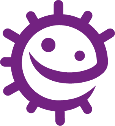 Sexual encounterWere they infected?12345Sexual encounterWere they infected?12Sexual encounterWere they infected?Colour afterReason for colour change1234